平 成 ２ ９ 年 ２ 月 ８ 日青 森 県 り ん ご 果 樹 課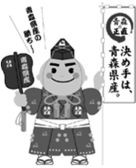 平成２８年産青森りんごの販売価格（平成２９年１月）について１	産地価格１月の産地価格は、１㎏当たり 180 円で、前年対比 95％、平年（５か年中庸３か年平均）対比では 99％となった。産地市場の入荷量は前年並で、年末需要が終了し、引き合いが落ち着いたことから、価格は平年並となった。(注) 産地５市場及び県りんご商協連の主要組合員の平均価格（加重平均）である。中庸３か年平均は、月毎の過去５か年の中庸３か年平均値である。２	消費地市場価格１月の消費地市場価格は、１㎏当たり 322 円で、前年対比 104％、平年（５か年中庸３か年平均）対比では 107％となった。消費地市場では、みかんやいちごなどの入荷量が回復して果実全体の価格が落ち着いてきており、県産りんごの価格も同様の傾向にあるが、引き続き高値基調を維持している。(注) 東京、大阪、名古屋、福岡、札幌の５市場の平均価格（加重平均）である。中庸３か年平均は、月毎の過去５か年の中庸３か年平均値である。青森りんごの産地価格	（単位：円／kg、％）その他※ 産地5市場及び県りんご商協連の主要組合員の平均価格（加重平均）である。※ 中庸3か年平均は、過去5か年の中庸3か年平均値である。（以下の表についても同様）青森りんごの消費地市場価格	（単位：円／kg、％）その他※ 東京、大阪、名古屋、福岡、札幌の5市場の平均価格（加重平均）である。青森りんごの県外出荷数量	（単位：トン、％）その他※出荷数量は、生食用として県外に出荷されたものである。	［県りんご対策協議会］青森りんごの県外販売額	（単位：トン、円／kg、百万円、％）※ 県外市場及び輸出の合計（小口他、加工は含まない）である。青森りんごの加工実績	（単位：トン、％）［県りんご加工協会］輸出量及び金額（全国）	（単位：トン、百万円、％）※ 財務省の発表時期の関係から、１か月遅れのデータ公表となる。	［財務省貿易統計］青森りんごの産地価格	（単位：円/kg、％）青森りんごの産地価格	（単位：円/kg、％）青森りんごの産地価格	（単位：円/kg、％）青森りんごの産地価格	（単位：円/kg、％）青森りんごの産地価格	（単位：円/kg、％）青森りんごの産地価格	（単位：円/kg、％）青森りんごの産地価格	（単位：円/kg、％）青森りんごの産地価格	（単位：円/kg、％）青森りんごの産地価格	（単位：円/kg、％）区分８月９月１０月１１月１２月１月累 計２８年産175190245251199180231２７年産174156247205188190208前年対比1011229912210695111中庸３か年平均179147201198174181191中庸３か年平均対比9812912212711499121青森りんごの消費地市場価格	（単位：円/kg、％）青森りんごの消費地市場価格	（単位：円/kg、％）青森りんごの消費地市場価格	（単位：円/kg、％）青森りんごの消費地市場価格	（単位：円/kg、％）青森りんごの消費地市場価格	（単位：円/kg、％）青森りんごの消費地市場価格	（単位：円/kg、％）青森りんごの消費地市場価格	（単位：円/kg、％）青森りんごの消費地市場価格	（単位：円/kg、％）青森りんごの消費地市場価格	（単位：円/kg、％）区分８月９月１０月１１月１２月１月累 計２８年産306278325339371322326２７年産323258280289332310295前年対比95108116117112104111中庸３か年平均301251258284322301283中庸３か年平均対比102111126119115107115区分区分数量価格販売金額１月28年産30,2453279,901１月27年産35,39631611,198１月前年対比8510388１月中庸3か年平均30,6633059,187１月中庸3か年平均対比99107108１月累計28年産124,60033241,360１月累計27年産134,90330240,735１月累計前年対比92110102１月累計中庸3か年平均117,39628934,124１月累計中庸3か年平均対比106115121区分区分原料集荷量原料処理量翌月繰越量１月28年産3,6704,4604,133１月27年産4,3256,3854,116１月前年対比8570100１月中庸3か年平均3,0384,9192,750１月中庸3か年平均対比12191150１月累計28年産55,25551,122１月累計27年産61,36557,248１月累計前年対比9089１月累計中庸3か年平均51,41148,661１月累計中庸3か年平均対比107105区分区分数量左のうち台湾向け金額左のうち台湾向け１２月28年産6,8285,7663,0792,531１２月27年産8,6977,1513,4572,719１２月前年対比79818993１２月中庸3か年平均5,7914,9112,2841,864１２月中庸3か年平均対比118117135136１２月累計28年産16,64013,1536,9395,400１２月累計27年産20,48616,2387,9246,076１２月累計前年対比81818889１２月累計中庸3か年平均11,84310,0694,5013,703１２月累計中庸3か年平均対比141131154146